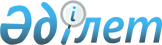 Об установлении ограничительных мероприятий на территории села Селетинское Ерейментауского района
					
			Утративший силу
			
			
		
					Решение акима села Селетинское Ерейментауского района Акмолинской области от 2 июня 2014 года № 4. Зарегистрировано Департаментом юстиции Акмолинской области 5 июня 2014 года № 4222. Утратило силу решением акима села Селетинское Ерейментауского района Акмолинской области от 26 сентября 2016 года № 5      Сноска. Утратило силу решением акима села Селетинское Ерейментауского района Акмолинской области от 26.09.2016 № 5 (вступает в силу и вводится в действие со дня подписания).

      Примечание РЦПИ.

      В тексте документа сохранена пунктуация и орфография оригинала.

      В соответствии с подпунктом 7) статьи 10-1 Закона Республики Казахстан от 10 июля 2002 года "О ветеринарии", на основании представления главного государственного ветеринарно-санитарного инспектора Ерейментауского района от 27 мая 2014 года № 01-30-300, аким села Селетинское РЕШИЛ:

      1. Установить ограничительные мероприятия на территории села Селетинское Ерейментауского района, в связи с выявлением очага инфекционной болезни бруцеллез среди мелкого рогатого скота.

      2. Контроль за исполнением настоящего решения оставляю за собой.

      3. Настоящее решение вступает в силу со дня государственной регистрации в Департаменте юстиции Акмолинской области и вводится в действие со дня официального опубликования.


					© 2012. РГП на ПХВ «Институт законодательства и правовой информации Республики Казахстан» Министерства юстиции Республики Казахстан
				
      Аким села Селетинское

Амангельдинов Ж.
